『水上國中管樂菁英先修班』說明會家長同意調查表親愛的家長：    您的孩子即將於111學年度邁向國中教育生涯階段，為了讓孩子的學習能完美的銜接與提前部署學習計畫，水上國中將舉辦管樂菁英先修班。於111年1月起，利用每星期六早上提前幫您的孩子準備國小、國中之英文、數學銜接課程，並搭配管樂基礎訓練(樂理、聽力、節奏、管樂器)課程，開發右腦思考與運作(所有先修班課程皆為免費課程)。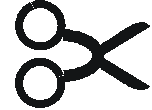 誠摯地邀請五、六年級家長參加回條請於12月3日(星期五)之前送回水上國小教務處茲 □同意  □不同意    年    班    姓名：               □學生單獨□家長陪同學生(人數：       人)□家長單獨(人數：       人)參加110年 12 月 7 日(星期二) 『水上國中管樂菁英先修班』說明會。地點：水上國小中正堂。時間：晚上19:00-20:00。                             此致  嘉義縣立水上國民中學家長簽名：             連絡電話：                P.S.：凡是參加說明會者皆贈送餐盒一份